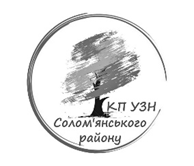 ВИКОНАВЧИЙ ОРГАН КИЇВСЬКОЇ МІСЬКОЇ РАДИ (КИЇВСЬКА МІСЬКА ДЕРЖАВНА АДМІНІСТРАЦІЯ)ДЕПАРТАМЕНТ ЗАХИСТУ ДОВКІЛЛЯ ТА АДАПТАЦІЇ ДО ЗМІНИ КЛІМАТУКОМУНАЛЬНЕ ПІДПРИЄМСТВО ПО УТРИМАННЮ ЗЕЛЕНИХ НАСАДЖЕНЬ СОЛОМ’ЯНСЬКОГО РАЙОНУ м. КИЄВА(КП УЗН Соломʼянського району)ТЕНДЕРНА ДОКУМЕНТАЦІЯна закупівлюҐрунтосуміш за ДК 021:2015 код 14210000-6 «Гравій, пісок, щебінь і наповнювачі»Процедура закупівлі: ВІДКРИТІ ТОРГИ (з особливостями)м. Київ – 2024 рікДодаток 1 до тендерної документаціїТендерна пропозиція учасника повинна бути складена і заповнена за наведеною нижче формою:{фірмовий бланк учасника – у разі наявності}ЦІНОВА ПРОПОЗИЦІЯМи, (назва учасника), надаємо свою тендерну пропозицію щодо участі у відкритих торгах (з особливостями) на закупівлю: Ґрунтосуміш за ДК 021:2015 код 14210000-6 «Гравій, пісок, щебінь і наповнювачі». Вивчивши тендерну документацію на виконання зазначеного вище, ми, приймаємо та погоджуємось з усіма умовами тендерної документації, в тому числі із проєктом договору про закупівлю, та пропонуємо поставити товари, зазначені в нашій тендерній пропозиції на загальну суму: _______________ (сума, цифрами і прописом) грн., у тому числі ПДВ – ________грн., за наступними цінами:Примітки:* у разі, якщо учасник не є платником ПДВ (предмет закупівлі не є об'єктом оподаткування, звільнений від оподаткування, до предмета закупівлі застосовується нульова ставка ПДВ), вказати ціну без податку на додану вартість.** Вартість має бути відмінною від 0,00 грн., після коми повинно бути не більше двох знаків.Строк поставки товарів – з дати підписання договору про закупівлю і до 31.12.2024.Ми зобов’язуємося у випадку прийняття рішення про намір укласти договір про закупівлю з нами поставити товари, визначені у тендерній документації.Ми згодні дотримуватись положень цієї тендерної пропозиції протягом 90 днів з дати кінцевого строку подання тендерних пропозицій. Наша тендерна пропозиція буде залишатися дійсною і обов’язковою для нас в будь-який час до закінчення зазначеного строку.Ми погоджуємося з умовами, що Ви можете відхилити нашу чи всі тендерні пропозиції та розуміємо, що Ви не обмежені у прийнятті будь-якої іншої тендерної пропозиції з більш вигідними для вас умовами.Якщо Замовник прийме рішення про намір укласти договір про закупівлю з нами, ми зобов’язуємося підписати договір про закупівлю у строк не раніше ніж через 5 днів з дати оприлюднення на веб-порталі Уповноваженого органу повідомлення про намір укласти договір про закупівлю та не пізніше ніж через 15 днів з дати прийняття рішення про намір укласти договір про закупівлю відповідно до вимог тендерної документації та тендерної пропозиції переможця процедури закупівлі та виконати усі умови договору.До того часу, поки не буде підписано договір, наша тендерна пропозиція з Вашим письмовим повідомленням про намір укласти договір будуть означати домовленість між нами про укладання договору. Зазначеним нижче підписом ми підтверджуємо повну, безумовну та беззаперечну згоду з усіма умовами проведення процедури закупівлі, визначеними в документації, а також з тим, що Замовник дотримався законодавства та нормативно-правових актів у сфері публічних закупівель при проведені даної процедури закупівлі.Датовано: «       »  ________________ 2024р.Додаток 2 до тендерної документаціїТехнічні, якісні, кількісні характеристики та інші вимоги до предмету закупівліҐрунтосуміш за ДК 021:2015 код 14210000-6 «Гравій, пісок, щебінь і наповнювачі»ТаблицяТехнічні, якісні характеристики товару за предметом закупівлі повинні відповідати встановленим/зареєстрованим діючим нормативним актам діючого законодавства (державним стандартам (технічним умовам), які передбачають застосування заходів із захисту довкілля1. Грунтосуміш повинна мати зернисту або грудково-зернисту структуру та вологість 15-30%. Зольність ґрунту повинна становити не менше 50%.2. В складі грунтосуміші не допускається наявність крупних механічних включень: каміння, відходів будівельних матеріалів, деревини, коренів рослин, залишків рослинності тощо.3. Якщо Учасник є Виробником товару, він обов’язково повинен надати документи у складі своєї пропозиції, що підтверджують походження товару, а саме: копію акта права власності на землю чи копію нотаріально-завіреного договору оренди земельної ділянки - місце видобутку ґрунту; Технічні умови (ТУ) на виробництво грунтосуміші з відміткою про внесення цих ТУ до реєстру ТУ; висновками СЕС на ТУ та грунтосуміш, протоколом випробувань, який відповідає технічним характеристикам наведеним у таблиці, виданими акредитованою лабораторією з документальним підтвердженням акредитації.  Якщо учасник не є виробником продукції – надати у складі пропозиції Договір на придбання грунтосуміші з виробником або постачальником товару, з підтвердженням походження товару від його виробника, а саме: копію акта права власності на землю чи копію нотаріально-завіреного договору оренди земельної ділянки - місце видобутку ґрунту; Технічні умови (ТУ) на виробництво грунтосуміші з відміткою про внесення цих ТУ до реєстру ТУ; висновками СЕС на ТУ та грунтосуміш, протоколом випробувань, який відповідає технічним характеристикам наведеним у таблиці, виданими акредитованою лабораторією з документальним підтвердженням акредитації.  Якщо учасник у складі своєї пропозиції надає договір на поставку грунтосуміші не з прямим виробником товару, а з його постачальником – підтвердити документами у складі пропозиції про взаємовідносини такого постачальника з виробником товару, з обов’язковим підтвердження походження товару у виробника: копію акта права власності на землю чи копію нотаріально-завіреного договору оренди земельної ділянки - місце видобутку ґрунту; Технічні умови (ТУ) на виробництво грунтосуміші з відміткою про внесення цих ТУ до реєстру ТУ; висновками СЕС на ТУ та грунтосуміш. 4. Замовник має право проводити постійний контроль товару, що поставляється виконавцем на відповідність зазначеним технічним вимогам, про що учасником повинен бути складений відповідний гарантійний лист та наданий у складі тендерної пропозиції. Документи на підтвердження відповідності товару визначеним характеристикам в таблиці, мають бути видані на учасника, в разі якщо надана інформація видана іншій організації (фізичній особі, фізичній особі – підприємцю тощо) надати лист в довільній формі на підтвердження правовідносин сторін, в якій міститься згода на використання даних результатів досліджень учасником в даній процедурі закупівлі (висновків, сертифікатів, технічних умовам, протоколів аналізу тощо). В разі надання даної інформації на оригінал листа накладається кваліфікований електронний підпис уповноваженої особи, що його підписала у форматі, що дає можливість перевірити КЕП. Також повинна бути надана інформація про місце відбору зразків грунтосуміші. Замовник має право провести вибірковий контроль товару, що поставляється виконавцем на відповідність зазначеним технічним вимогам.У складі пропозиції надати:1) ISO 9001:2015 – «Системи управління якістю»;2) ISO 14001:2015 – «Системи екологічного управління»;3) ISO 28000:2008 – «Системи управління безпекою ланцюга постачання»;4) ISO 45001:2019 – «Системи управління охороною здоров’я та безпекою праці»;5) ISO 37001:2018 – «Системи управління щодо протидії корупції». В вище зазначених сертифікатах повинно бути передбачено КВЕД – 46.75 (оптова торгівля хімічними продуктами), тобто на постачання солі та КВЕД 52.10 (складське господарство) тобто для можливості надання послуг складського зберігання продукції.5. Поставка товару здійснюється окремими партіями (від 1 м3, можливо розвезення та розвантаження 1-єї машини на різні адреси визначені замовником) на підставі усного або письмового звернення замовника, автомобільним транспортом постачальника до місця, запропонованого замовником в межах Солом’янського району м. Києва. За домовленістю сторін поставка має здійснюватися в оперативному режимі у вихідні та святкові дні, а також у зручний для замовника час. Поставка товару здійснюється відповідно до потреб замовника, не пізніше наступного календарного дня з моменту оформлення заявки, про що надається гарантійний лист.6. Учасник несе відповідальність за якість, кількість товару, що пропонується до постачання, та дотримання строків поставки. У випадку поставки запропонованого товару в неповному обсязі (комплектації) та/або неналежної якості, Учасник повинен провести заміну такого товару за власний рахунок протягом 3 (трьох) робочих днів з дати складення акту про виявлені недоліки (дефекти) або нестачу Товару. У складі документів тендерної пропозиції Учасник надає гарантійний лист про погодження з цим пунктом тендерної документації.7. Вартість грунтосуміші включає в себе вартість навантаження, розвантаження та вартість доставки до місця визначеного замовником. Вартість грунтосуміші залишається незмінною протягом 2024 р.8. Грунтосуміш надходить на об’єкти озеленення з відвалів (грунтосуміш з відвалів використовується при підготовці верхнього шару газонів, схилів, влаштування квітників  посадці дерев та кущів).9. Гарантійний лист від виробника щодо забезпечення поставки товару в кількості, зазначеній у цій тендерній документації.Учасник в складі своєї пропозиції має надати інформацію про країну виробника* товару.* Країна виробника - країна, в якій товар було повністю вироблено або піддано достатній переробці чи обробціДодаток 3 до тендерної документаціїІнформація та документи, що підтверджують відповідність учасника кваліфікаційним критеріям та інші вимоги до учасниківУчасник повинен надати в електронному (сканованому) вигляді в складі своєї пропозиції наступні документи шляхом завантаження скан-копій придатних для машино зчитування або електронних документів в електронну систему закупівель):1. Витяг з Єдиного державного реєстру юридичних осіб, фізичних осіб-підприємців та громадських формувань. Дата формування документа повинна бути не раніше 30 днів від дати подання документа.2. Документ (свідоцтво, повідомлення, витяг, тощо) про реєстрацію учасника платником відповідних податків та зборів (обов’язкових платежів).3. Наявність в учасника обладнання та матеріально-технічної бази, для підтвердження чого, у складі пропозиції учасники надають довідку, за підписом уповноваженої особи учасника та завіреної печаткою (у разі наявності). В довідці обов’язково має міститися інформація про наявність (власного або орендованого) вантажного автотранспорту для виконання замовлення за предметом закупівлі, а саме: - не менше 2 автомобілів з тоннажністю до 5 тон; - не менше 2 автомобілів з тоннажністю до 10 тон; - не менше 2 автомобілів з тоннажністю до 20 тон; - не менше 5 автомобілів з тоннажністю до 30 тон;- не менше 5 автомобілів з тоннажністю до 40 тон.Вимога зумовлена тим, що замовник може замовляти дуже великий об’єм грунта на об’єктк одразу. Відповідно учасник повинен підтвердити можливість поставити товар вчасно та в повному обсязі. І навпаки, замовник може замовляти поставку в малих обсягах: 1,2,3 м3.На підтвердження вимоги в складі пропозиції надати скан-копії документів власності.4. Наявність документально підтвердженого досвіду виконання аналогічного за предметом закупівлі договору - довідка, складена учасником у довільній формі, про повне виконання щонайменше одного аналогічного договору*; копії всіх аналогічних договорів, з переліку, визначеного в довідці, складеної учасником у довільній формі, про виконання щонайменше одного аналогічного договору*, разом з копіями документів, що підтверджують повне виконання договору*** (видаткові накладні/акти приймання-передачі або інші документи щодо кожного з договорів, що підтверджує отримання товарів)**5. Довідка в довільній формі, яка містить розгорнуту інформацію про кінцевого бенефіціарного власника/ів, а саме: прізвище, ім’я та по-батькові, країна громадянства, місто реєстрації (проживання) бенефіціара.6. Достовірна інформація у вигляді довідки довільної форми, в якій зазначає дані про наявність чинної ліцензії або документа дозвільного характеру на провадження виду господарської діяльності (вказати номер, строк дії ліцензії або документа дозвільного характеру, посилання на ліцензію/дозвільний документ у відкритому доступі, якщо таке посилання наявне. У випадку якщо ліцензія або дозвільний документ видається безстроково, то учасник замість строку дії зазначає про безстроковість ліцензії/дозвільного документу), якщо отримання дозволу або ліцензії на провадження такого виду діяльності передбачено законом.На підтвердження вищезазначеного може надаватися копія чинної ліцензії або документ дозвільного характеру на провадження учасником виду господарської діяльності, що відповідає предмету закупівлі.У разі, якщо отримання ліцензії або документа дозвільного характеру на провадження виду господарської діяльності не передбачено законодавством, учасник надає лист в довільній формі з інформацією про її відсутність.Примітка* Аналогічним договором в розумінні цієї документації є договір на поставку грунтосуміші або грунта рослинного.** Документи, що надані на підтвердження досвіду виконання аналогічного договору, ціна в яких або закреслена, або документи скопійовані без ціни, вважаються такими, що відповідають вимогам документації за умови, якщо учасником надані відповідні роз’яснення з зазначенням причин ненадання даної інформації.*** Документ, що свідчить про виконання договору, повинні містити дані, що дають змогу ідентифікувати щодо якого договору вони надані (номер та дата договору, назва замовника, ЄДРПОУ замовника, тощо.)Додаток 4 до тендерної документаціїУ разі, якщо учасником процедури закупівлі є об’єднання учасників, інформація про відсутність підстав, визначених у пункті 47 Особливостей, надається на кожного з учасників такого об’єднання окремо у вигляді довідки (довідок) у довільній формі або відповідно до наведеної нижче форми (лист-гарантія):Уповноваженій особіЛист-гарантія про відсутність підстав для відмови Замовником Учаснику в участі у процедурі закупівлі відповідно до пункту 47 Особливостей здійснення публічних закупівель товарів, робіт і послуг для замовників, передбачених Законом України "Про публічні закупівлі", на період дії правового режиму воєнного стану в Україні та протягом 90 днів з дня його припинення або скасування, затверджених постановою Кабінету Міністрів України від 12.10.2022 № 1178Ми, /об’єднання учасників (найменування об’єднання учасників) учасник об’єднання  (найменування  учасника об’єднання)/ учасник (найменування учасника), цією довідкою засвідчуємо про відсутність підстав для відмови в участі у процедурі закупівлі, передбачених пунктом 47 Особливостей здійснення публічних закупівель товарів, робіт і послуг для замовників, передбачених Законом України "Про публічні закупівлі", на період дії правового режиму воєнного стану в Україні та протягом 90 днів з дня його припинення або скасування, затверджених постановою Кабінету Міністрів України від 12.10.2022 № 1178 (у разі відсутності таких підстав), а саме:1) відомості про юридичну особу, яка є учасником процедури закупівлі, не внесено до Єдиного державного реєстру осіб, які вчинили корупційні або пов’язані з корупцією правопорушення (пп. 2 п. 47 Особливостей);2) керівника учасника процедури закупівлі, фізичну особу, яка є учасником, не було притягнуто згідно із законом до відповідальності за вчинення у сфері закупівель корупційного правопорушення або правопорушення, пов’язаного з корупцією (пп. 3 п. 47 Особливостей);3) суб’єкт господарювання (учасник) протягом останніх трьох років не притягувався до відповідальності за порушення, передбачене пунктом 4 частини другої статті 6, пунктом 1 статті 50 Закону України "Про захист економічної конкуренції", у вигляді вчинення антиконкурентних узгоджених дій, що стосуються спотворення результатів тендерів (пп. 4 п. 47 Особливостей);4) фізична особа, яка є учасником процедури закупівлі, не була засуджена за кримінальне правопорушення, вчинене з корисливих мотивів (зокрема, пов’язане з хабарництвом та відмиванням коштів), не має не знятої та не погашеної у встановленому законом порядку судимості  (пп. 5 п. 47 Особливостей);5) керівник учасника процедури закупівлі не був засуджений за кримінальне правопорушення, вчинене з корисливих мотивів (зокрема, пов’язане з хабарництвом, шахрайством та відмиванням коштів), немає не знятої або не погашеної у встановленому законом порядку судимості  (пп. 6 п. 47 Особливостей);6) тендерна пропозиція подана учасником процедури закупівлі, який не є пов’язаною особою з іншими учасниками процедури закупівлі та/або з уповноваженою особою (особами), та/або з керівником замовника (пп. 7 п. 47 Особливостей);7) учасник процедури закупівлі не визнаний у встановленому законом порядку банкрутом та стосовно нього не відкрита ліквідаційна процедура (пп. 8 п. 47 Особливостей);8) у Єдиному державному реєстрі юридичних осіб, фізичних осіб - підприємців та громадських формувань наявна інформація, передбачена пунктом 9 частини другої статті 9 Закону України “Про державну реєстрацію юридичних осіб, фізичних осіб - підприємців та громадських формувань” (крім нерезидентів) (пп. 9 п. 47 Особливостей);9) юридична особа, яка є учасником процедури закупівлі (крім нерезидентів), має антикорупційну програму та уповноваженого з реалізації антикорупційної програми (пп. 10 п. 47 Особливостей). (Зазначається у разі якщо вартість закупівлі товару (товарів), послуги (послуг) або робіт дорівнює чи перевищує 20 мільйонів гривень (у тому числі за лотом));10) учасник процедури закупівлі або кінцевий бенефіціарний власник, член або учасник (акціонер) юридичної особи — учасника процедури закупівлі є особою, до якої застосовано санкцію у вигляді заборони на здійснення у неї публічних закупівель товарів, робіт і послуг згідно із Законом України “Про санкції”, крім випадку, коли активи такої особи в установленому законодавством порядку передані в управління АРМА;11) керівника учасника процедури закупівлі, фізичну особу, яка є учасником, не було притягнуто згідно із законом до відповідальності за вчинення правопорушення, пов’язаного з використанням дитячої праці чи будь-якими формами торгівлі людьми (пп. 12 п. 47 Особливостей);12) учасник процедури закупівлі /виконав свої зобов’язання за раніше укладеним договором (договорами) про закупівлю з Замовником/не співпрацював з Замовником/ (відповідне зазначити) (абз. чотирнадцятий п. 47 Особливостей)**.Датовано: «       »  ________________ 2024р.* У випадку якщо учасник має заборгованість із сплати податків і зборів (обов’язкових платежів), але здійснив заходи щодо розстрочення і відстрочення такої заборгованості у порядку та на умовах, визначених законодавством країни реєстрації такого учасника, він надає документ про розстрочення/відстрочення такої заборгованості, виданий відповідним органом.** Згідно абзацу чотирнадцятому пункту 47 Особливостей, замовник може прийняти рішення про відмову учаснику в участі у процедурі закупівлі та може відхилити тендерну пропозицію учасника в разі, якщо учасник процедури закупівлі не виконав свої зобов’язання за раніше укладеним договором про закупівлю з цим самим замовником, що призвело до його дострокового розірвання, і було застосовано санкції у вигляді штрафів та/або відшкодування збитків - протягом трьох років з дати дострокового розірвання такого договору. Учасник процедури закупівлі, що перебуває в обставинах, зазначених у частині другій цієї статті, має надати підтвердження вжиття заходів для доведення своєї надійності, незважаючи на наявність відповідної підстави для відмови в участі у процедурі закупівлі. Для цього учасник (суб’єкт господарювання) повинен довести, що він сплатив або зобов’язався сплатити відповідні зобов’язання та відшкодування завданих збитків. Якщо замовник вважає таке підтвердження достатнім, учаснику не може бути відмовлено в участі в процедурі закупівлі.На підтвердження учасник у складі тендерної пропозиції має надати гарантійний лист в довільній формі про те, що учасник гарантує сплату штрафу/ів та/або відшкодування збитків в строк не більше одного місяця після кінцевого строку розкриття тендерних пропозицій  або документ, що підтверджує оплату штрафу/ів та/або відшкодування збитків на користь замовника.Додаток 6 до тендерної документаціїУповноваженій особіПодається виключно учасниками-фізичними особамиЛист-згода на обробку персональних даних	Відповідно до Закону “Про захист персональних даних”, я _______________________ (зазначити прізвище, ім'я, по-батькові), даю згоду на обробку, використання, поширення та доступ до персональних даних, які передбачено Законом України “Про публічні закупівлі”, а також згідно  з нормами чинного законодавства, моїх персональних даних (у т. ч. паспортні дані, ідентифікаційний код, Свідоцтво платника податку або витяг з Реєстру платників податку, банківські реквізити, розрахункові рахунки, електронні ідентифікаційні дані: номери телефонів, електронні адреси або інша необхідна інформація, передбачена законодавством), відомостей, які надаю про себе для забезпечення участі у процедурі закупівлі, цивільно-правових та господарських відносин.  Датовано: «       »  ________________ 2024р.ЗАТВЕРДЖЕНОрішенням Уповноваженої особиКП УЗН Солом’янського району м. Києва            протокол № 6/2024 від 25.03.2024 року.Уповноважена особаОльга МАКСИМОВАЗАТВЕРДЖЕНОрішенням Уповноваженої особиКП УЗН Солом’янського району м. Києва            протокол № 6/2024 від 25.03.2024 року.Уповноважена особаОльга МАКСИМОВАЗАТВЕРДЖЕНОрішенням Уповноваженої особиКП УЗН Солом’янського району м. Києва            протокол № 6/2024 від 25.03.2024 року.Уповноважена особаОльга МАКСИМОВАЗАТВЕРДЖЕНОрішенням Уповноваженої особиКП УЗН Солом’янського району м. Києва            протокол № 6/2024 від 25.03.2024 року.Уповноважена особаОльга МАКСИМОВАЗАТВЕРДЖЕНОрішенням Уповноваженої особиКП УЗН Солом’янського району м. Києва            протокол № 6/2024 від 25.03.2024 року.Уповноважена особаОльга МАКСИМОВАІ. Загальні положенняІ. Загальні положення112311Терміни, які вживаються в тендерній документаціїТендерну документацію розроблено відповідно до вимог Закону України «Про публічні закупівлі» (далі – Закон) з урахуванням Особливостей здійснення публічних закупівель товарів, робіт і послуг для замовників, передбачених Законом України "Про публічні закупівлі", на період дії правового режиму воєнного стану в Україні та протягом 90 днів з дня його припинення або скасування, затверджених постановою Кабінету Міністрів України від 12.10.2022 № 1178 зі змінами та доповненнями (далі - Особливості). Терміни вживаються у значенні, наведеному в Законі, Особливостях, постановах Кабінету Міністрів України від 24 лютого 2016 р. № 166 “Про затвердження Порядку функціонування електронної системи закупівель та проведення авторизації електронних майданчиків” від 14 вересня 2020 р. № 822 “Про затвердження Порядку формування та використання електронного каталогу”.22Інформація про замовника торгів2.12.1повне найменуванняКомунальне підприємство по утриманню зелених насаджень Солом’янського району м. Києва2.22.2місцезнаходженнявул. Новопольова, 95, м. Київ, Україна, 03061.2.32.3посадова особа замовника, уповноважена здійснювати зв'язок з учасникамиз питань проведення закупівлі та співпраці відповідно до умов договору та поставки товарів – Максимова Ольга Віталіївна, начальник відділу з проведення закупівель тел. +38(067) 636-95-52 03061, м. Київ, Солом’янський район, вул. Новопольова, 95tender_skzbud@ukr.net33Процедура закупівліВідкриті торги (з особливостями) 44Інформація про предмет закупівлі4.14.1назва предмета закупівліҐрунтосуміш за ДК 021:2015 код 14210000-6 «Гравій, пісок, щебінь і наповнювачі»4.24.2опис окремої частини (частин) предмета закупівлі (лота), щодо якої можуть бути подані тендерні пропозиції Закупівля здійснюється щодо предмету закупівлі в цілому (безлотова закупівля)4.34.3місце, кількість, обсяг поставки товарів (надання послуг, виконання робіт)Місце поставки товару: м. Київ, в межах Солом’янського району. Кількість товару: 8000 м3.4.44.4строк поставки товарів (надання послуг, виконання робіт)Строк поставки товарів – з дати підписання договору про закупівлю і до 31.12.2024 року (партіями по заявці замовника).55Недискримінація учасниківУчасники (резиденти та нерезиденти) всіх форм власності та організаційно-правових форм беруть участь у процедурах закупівель на рівних умовах. Під час проведення відкритих торгів тендерні пропозиції мають право подавати всі заінтересовані особи.66Інформація про валюту, у якій повинно бути розраховано та зазначено ціну тендерної пропозиціїВалютою тендерної пропозиції є гривня.У разі якщо учасником процедури закупівлі є нерезидент, такий учасник зазначає ціну пропозиції в електронній системі закупівель у валюті – гривня.77Інформація про мову (мови), якою(якими) повинні бути складені тендерні пропозиціїУсі документи, що входять до складу тендерної пропозиції та підготовлені безпосередньо учасником, мають бути складені українською мовою. Стандартні характеристики, вимоги, умовні позначення у вигляді скорочень та термінологія, пов’язана з товарами, роботами чи послугами, що закуповуються, передбачені існуючими міжнародними або національними стандартами, нормами та правилами, викладаються мовою їх загально прийнятого застосування.Уся інформація розміщується в електронній системі закупівель українською мовою, крім  тих випадків коли використання букв та символів української мови призводить до їх спотворення (зокрема, але не виключно адреси мережі "інтернет", адреси електронної пошти, торговельної марки (знаку для товарів та послуг), загальноприйняті міжнародні терміни).У разі надання учасником, що вимагаються цією тендерною документацією, складених учасником іноземною мовою в минулих періодах, та/або наданих сторонніми підприємствами чи установами, таких як: накази про призначення, протоколи зборів, договори, накладні, акти, виписки, листи-відгуки, технічні специфікації, сертифікати, паспорти якості тощо, та/або скріншоти сторінок з офіційних іноземних сайтів, та/або сканкопії публікацій іноземних друкованих видань або письмових підтверджень, повинні надаватися разом із їх автентичним перекладом на українську мову.Виключення:1. Замовник не зобов’язаний розглядати документи, які не передбачені вимогами тендерної документації та додатками до неї та які учасник додатково надає на власний розсуд, у тому числі якщо такі документи надані іноземною мовою без перекладу. 2.  У випадку надання учасником на підтвердження однієї вимоги кількох документів, викладених різними мовами, та за умови, що хоча б один з наданих документів відповідає встановленій вимозі, в тому числі щодо мови, замовник не розглядає інший(і) документ(и), що учасник надав додатково на підтвердження цієї вимоги, навіть якщо інший документ наданий іноземною мовою без перекладу.Учасники-нерезиденти України, які беруть участь у процедурі закупівлі, можуть додатково подати свою тендерну пропозицію, викладену англійською мовою. Переклад повинен бути засвідчений підписом учасника (якщо учасником є фізична особа – підписами перекладача та учасника-фізичної особи).Визначальним є текст, викладений українською мовою.ІІ. Порядок внесення змін та надання роз’яснень до тендерної документаціїІІ. Порядок внесення змін та надання роз’яснень до тендерної документаціїІІ. Порядок внесення змін та надання роз’яснень до тендерної документаціїІІ. Порядок внесення змін та надання роз’яснень до тендерної документації1Процедура надання роз’яснень щодо тендерної документаціїПроцедура надання роз’яснень щодо тендерної документаціїФізична/юридична особа має право не пізніше ніж за три дні до закінчення строку подання тендерної пропозиції звернутися через електронну систему закупівель до замовника за роз’ясненнями щодо тендерної документації та/або звернутися до замовника з вимогою щодо усунення порушення під час проведення тендеру. Усі звернення за роз’ясненнями та звернення щодо усунення порушення автоматично оприлюднюються в електронній системі закупівель без ідентифікації особи, яка звернулася до замовника. Замовник повинен протягом трьох днів з дати їх оприлюднення надати роз’яснення на звернення шляхом оприлюднення його в електронній системі закупівель.У разі несвоєчасного надання замовником роз’яснень щодо змісту тендерної документації електронна система закупівель автоматично зупиняє перебіг відкритих торгів.Для поновлення перебігу відкритих торгів замовник повинен розмістити роз’яснення щодо змісту тендерної документації в електронній системі закупівель з одночасним продовженням строку подання тендерних пропозицій не менш як на чотири дні.2Унесення змін до тендерної документаціїУнесення змін до тендерної документаціїЗамовник має право з власної ініціативи або у разі усунення порушень вимог законодавства у сфері публічних закупівель, викладених у висновку органу державного фінансового контролю відповідно до статті 8 Закону, або за результатами звернень, або на підставі рішення органу оскарження внести зміни до тендерної документації. У разі внесення змін до тендерної документації строк для подання тендерних пропозицій продовжується замовником в електронній системі закупівель таким чином, щоб з моменту внесення змін до тендерної документації до закінчення кінцевого строку подання тендерних пропозицій залишалося не менше чотирьох днів.Зміни, що вносяться замовником до тендерної документації, розміщуються та відображаються в електронній системі закупівель у вигляді нової редакції тендерної документації додатково до початкової редакції тендерної документації. Замовник разом із змінами до тендерної документації в окремому документі оприлюднює перелік змін, що вносяться. Зміни до тендерної документації у машино-зчитувальному форматі розміщуються в електронній системі закупівель протягом одного дня з дати прийняття рішення про їх внесення.ІІІ. Інструкція з підготовки тендерної пропозиції ІІІ. Інструкція з підготовки тендерної пропозиції ІІІ. Інструкція з підготовки тендерної пропозиції ІІІ. Інструкція з підготовки тендерної пропозиції 1Зміст і спосіб подання тендерної пропозиціїЗміст і спосіб подання тендерної пропозиціїТендерна пропозиція подається в електронному вигляді через електронну систему закупівель шляхом заповнення електронних форм з окремими полями, де зазначається інформація про загальну вартість пропозиції, інші критерії оцінки (у разі їх встановлення замовником), наявність/відсутність підстав, встановлених у пункті 47 Особливостей і в тендерній документації, та шляхом завантаження необхідних документів, що вимагаються замовником у тендерній документації, а саме:1) Документ «Цінова пропозиція», який складений і заповнений за формою, що наведена у Додатку 1 до тендерної документації.2) Інформація та документи, що підтверджують відповідність учасника кваліфікаційним критеріям, згідно з переліком, наведеним у Додатку 3 цієї тендерної документації; 3) Інформація щодо наявності/відсутності підстав, встановлених у пункті 47 Особливостей. У разі, якщо учасником процедури закупівлі є об’єднання учасників, то на кожного з учасників такого об’єднання надається окрема довідка в довільній формі або за формою наведеною згідно з Додатком 4 для підтвердження відповідності кожного з учасників такого об’єднання  вимогам, визначеним у пункті 47 Особливостей.4) Інформація про необхідні технічні, якісні та кількісні характеристики предмета закупівлі, згідно з переліком визначеним у Додатку 2 цієї тендерної документації.5) Документи, що підтверджують повноваження посадової особи або представника учасника процедури закупівлі щодо підпису документів тендерної пропозиції:для керівника учасника - виписка з протоколу зборів засновників або протокол зборів засновників та наказ про призначення (витяг з наказу) та/або інший документ, що підтверджує повноваження керівника учасника;для іншої посадової особи учасника – довіреність (доручення) керівника учасника на ім’я уповноваженої особи учасника та виписка з протоколу зборів засновників та/або протокол зборів засновників та/або наказ (витяг з наказу) про призначення керівника, який надав довіреність (доручення) та/або інший документ, що підтверджує повноваження посадової особи учасника.для фізичних осіб - паспорт (скановану копію заповнених сторінок); довідка про присвоєння ідентифікаційного номера/коду; лист-згода на обробку персональних даних, наданої за формою, наведеною у Додатку 6 до тендерної документації.6) Іншою інформацією та документами, відповідно до вимог цієї тендерної документації та додатків до неї.У разі якщо тендерна пропозиція подається об’єднанням учасників, до неї обов’язково включається документ про створення такого об’єднання.Для проведення цієї закупівлі замовник вважає, що учасник, який надає у складі тендерної пропозиції інформацію, що містить будь-які персональні дані (про працівників, посадових осіб, контрагентів учасника тощо), вчиняє такі дії правомірно з дотриманням вимог Закону України “Про захист персональних даних” і учасник надає свою згоду на поширення такої інформації замовником відповідно до вимог Закону.Документи, які підтверджують статус учасника-нерезидента та повноваження його представника на укладання договорів повинні бути легалізовані у встановленому порядку відповідно до Віденської конвенції “Про консульські зносини” 1963 року.Тендерна пропозиція учасника-нерезидента повинна містити відповідні документи, передбачені законодавством країни, в якій цей учасник зареєстрований – для учасника-нерезидента України.Документи, що не передбачені законодавством для учасників – юридичних, фізичних осіб, у тому числі фізичних осіб-підприємців, не подаються ними у складі тендерної пропозиції.Усі документи, які подаються учасником, мають бути чинними на момент розкриття тендерних пропозицій.Відповідно до частини третьої статті 12 Закону під час використання електронної системи закупівель з метою подання тендерних пропозицій та їх оцінки документи та дані створюються та подаються з урахуванням вимог законів України "Про електронні документи та електронний документообіг" та "Про електронні довірчі послуги". Учасники процедури закупівлі подають тендерні пропозиції у формі електронного документа чи скан-копій через електронну систему закупівель. Тендерна пропозиція учасника має відповідати ряду вимог: 1) документи мають бути чіткими та розбірливими для читання;2) тендерна пропозиція учасника повинна бути підписана  кваліфікованим електронним підписом (КЕП);3) якщо тендерна пропозиція містить і скановані, і електронні документи, потрібно накласти КЕП на тендерну пропозицію в цілому та на кожен електронний документ окремо.Винятки:1) якщо електронні документи тендерної пропозиції видано іншою організацією і на них уже накладено КЕП цієї організації, учаснику не потрібно накладати на нього свій КЕП.Зверніть увагу: документи тендерної пропозиції, які надані не у формі електронного документа (без КЕП на документі), повинні містити підпис уповноваженої особи учасника закупівлі (із зазначенням прізвища, ініціалів та посади особи), а також відбитки печатки учасника (у разі використання) на кожній сторінці такого документа (окрім документів, виданих іншими підприємствами, установами, організаціями). Замовник не вимагає від учасників засвідчувати документи (матеріали та інформацію), що подаються у складі тендерної пропозиції, печаткою та підписом уповноваженої особи, якщо такі документи (матеріали та інформація) надані у формі електронного документа через електронну систему закупівель із накладанням електронного підпису, що базується на кваліфікованому сертифікаті електронного підпису, відповідно до вимог Закону України «Про електронні довірчі послуги». Замовник перевіряє КЕП учасника на сайті центрального засвідчувального органу за посиланням https://czo.gov.ua/verify. Під час перевірки КЕП повинні відображатися: прізвище та ініціали особи, уповноваженої на підписання тендерної пропозиції (власника ключа). У разі відсутності даної інформації або у випадку не накладення учасником КЕП відповідно до умов тендерної документації учасник вважається таким, що не відповідає встановленим абзацом першим частини третьої статті 22 Закону вимогам до учасника відповідно до законодавства та його пропозицію буде відхилено на підставі підпункті 2 пункту 41 Особливостей.Документи тендерної пропозиції, що розміщуються учасником в електронній системі закупівель у сканованому вигляді, не повинні містити різних накладень, малюнків, рисунків (наприклад, накладених підписів тощо).Окрім документів, що входять до складу тендерної пропозиції, перелік яких визначено цією тендерною документацією, учасник може додатково завантажити  інші документи, які не входять до складу тендерної пропозиції.Всі документи тендерної пропозиції  подаються в електронному вигляді через електронну систему закупівель (шляхом завантаження сканованих документів або електронних документів в електронну систему закупівель).Рекомендується документи у складі пропозиції учасника надавати у тій послідовності, у якій вони наведені у тендерній документації замовника, а також надавати окремим файлом кожний документ, що іменується відповідно до змісту документа.Кожен учасник має право подати тільки одну тендерну пропозицію (у тому числі до визначеної в тендерній документації частини предмета закупівлі (лота) (у разі здійснення закупівлі за лотами). У випадку подання учасником більше однієї тендерної пропозиції (у тому числі до визначеної в тендерній документації частини предмета закупівлі (лота) (у разі здійснення закупівлі за лотами), такі тендерні пропозиції учасника вважаються як такі, що не відповідають вимогам, установленим у тендерній документації відповідно до абзацу першого частини третьої статті 22 Закону.  Згідно з наказом Мінекономіки від 15.04.2020 № 710 «Про затвердження Переліку формальних помилок» та на виконання пункту 19 частини 2 статті 22 Закону в тендерній документації наведено опис та приклади формальних (несуттєвих) помилок, допущення яких учасниками не призведе до відхилення їх тендерних пропозицій.Формальними (несуттєвими) вважаються помилки, що пов’язані з оформленням тендерної пропозиції та не впливають на зміст тендерної пропозиції, а саме технічні помилки та описки. Опис формальних помилок:1. Інформація/документ, подана учасником процедури закупівлі у складі тендерної пропозиції, містить помилку (помилки) у частині:- уживання великої літери;- уживання розділових знаків та відмінювання слів у реченні;- використання слова або мовного звороту, запозичених з іншої мови;- зазначення унікального номера оголошення про проведення конкурентної процедури закупівлі, присвоєного електронною системою закупівель та/або унікального номера повідомлення про намір укласти договір про закупівлю - помилка в цифрах;- застосування правил переносу частини слова з рядка в рядок;- написання слів разом та/або окремо, та/або через дефіс;- нумерації сторінок/аркушів (у тому числі кілька сторінок/аркушів мають однаковий номер, пропущені номери окремих сторінок/аркушів, немає нумерації сторінок/аркушів, нумерація сторінок/аркушів не відповідає переліку, зазначеному в документі).2. Помилка, зроблена учасником процедури закупівлі під час оформлення тексту документа/унесення інформації в окремі поля електронної форми тендерної пропозиції (у тому числі комп'ютерна коректура, заміна літери (літер) та/або цифри (цифр), переставлення літер (цифр) місцями, пропуск літер (цифр), повторення слів, немає пропуску між словами, заокруглення числа), що не впливає на ціну тендерної пропозиції учасника процедури закупівлі та не призводить до її спотворення та/або не стосується характеристики предмета закупівлі, кваліфікаційних критеріїв до учасника процедури закупівлі.3. Невірна назва документа (документів), що подається учасником процедури закупівлі у складі тендерної пропозиції, зміст якого відповідає вимогам, визначеним замовником у тендерній документації.4. Окрема сторінка (сторінки) копії документа (документів) не завірена підписом та/або печаткою учасника процедури закупівлі (у разі її використання).5. У складі тендерної пропозиції немає документа (документів), на який посилається учасник процедури закупівлі у своїй тендерній пропозиції, при цьому замовником не вимагається подання такого документа в тендерній документації.6. Подання документа (документів) учасником процедури закупівлі у складі тендерної пропозиції, що не містить власноручного підпису уповноваженої особи учасника процедури закупівлі, якщо на цей документ (документи) накладено її кваліфікований електронний підпис.7. Подання документа (документів) учасником процедури закупівлі у складі тендерної пропозиції, що складений у довільній формі та не містить вихідного номера.8. Подання документа учасником процедури закупівлі у складі тендерної пропозиції, що є сканованою копією оригіналу документа/електронного документа.9. Подання документа учасником процедури закупівлі у складі тендерної пропозиції, який засвідчений підписом уповноваженої особи учасника процедури закупівлі та додатково містить підпис (візу) особи, повноваження якої учасником процедури закупівлі не підтверджені (наприклад, переклад документа завізований перекладачем тощо).10. Подання документа (документів) учасником процедури закупівлі у складі тендерної пропозиції, що містить (містять) застарілу інформацію про назву вулиці, міста, найменування юридичної особи тощо, у зв'язку з тим, що такі назва, найменування були змінені відповідно до законодавства після того, як відповідний документ (документи) був (були) поданий (подані).11. Подання документа (документів) учасником процедури закупівлі у складі тендерної пропозиції, в якому позиція цифри (цифр) у сумі є некоректною, при цьому сума, що зазначена прописом, є правильною.12. Подання документа (документів) учасником процедури закупівлі у складі тендерної пропозиції в форматі, що відрізняється від формату, який вимагається замовником у тендерній документації, при цьому такий формат документа забезпечує можливість його перегляду.Приклади формальних помилок (перелік не є вичерпним):- «Інформація у довільній формі» замість «Інформація», «Лист», «Довідка»; “Технічна специфікація”, “Специфікація” замість «Лист-гарантія», “Гарантійний лист”; «Інформація» замість «Довідка»;- документ, який складається за формою не містять виразу «Датовано: «    » ______ 20__ р.», проте в документі зазначена відповідна дата його складання (наприклад: 10.10.2022);- зазначена загальна сума пропозиції тільки прописом, замість зазначення загальної суми цифрами і прописом;- зазначення скороченої, а не повної назви учасника: “ТОВ, ФОП” замість “Товариство з обмеженою відповідальністю, Фізична особа-підприємець”;- ненадання інформації відповідно до форми документи, проте ця інформація зазначена у іншому рядку форми чи іншому документі: наприклад: контактний телефон, е-пошта, найменування товару, виробника або торгової марки товару, технічних характеристик товару, не уточнено з ПДВ чи без ПДВ,- у встановленій формі документу змінено найменування колонок, при цьому заповнена інформація в цих колонках відповідає вимогам;- учасник розмістив (завантажив) документ у форматі «JPG», «sign.p7s» замість документа у форматі «pdf» (PortableDocumentFormat)».2Забезпечення тендерної пропозиціїЗабезпечення тендерної пропозиціїНе вимагається3Умови повернення чи неповернення забезпечення тендерної пропозиціїУмови повернення чи неповернення забезпечення тендерної пропозиціїНе вимагається4Строк, протягом якого тендерні пропозиції є дійснимиСтрок, протягом якого тендерні пропозиції є дійснимиТендерні пропозиції вважаються дійсними протягом 90 (дев’яносто) днів з дати кінцевого строку подання тендерних пропозицій. Тендерні пропозиції залишаються дійсними протягом зазначеного в цьому пункті строку, який у разі необхідності може бути продовжений.До закінчення зазначеного строку замовник має право вимагати від учасників процедури закупівлі продовження строку дії тендерних пропозицій. Учасник процедури закупівлі має право:відхилити таку вимогу, не втрачаючи при цьому наданого ним забезпечення тендерної пропозиції;погодитися з вимогою та продовжити строк дії поданої ним тендерної пропозиції і наданого забезпечення тендерної пропозиції (у разі якщо таке вимагалося).У разі необхідності учасник процедури закупівлі має право з власної ініціативи продовжити строк дії своєї тендерної пропозиції, повідомивши про це замовникові через електронну систему закупівель.5Кваліфікаційні критерії до учасників та вимоги, згідно з пунктом 28 та пунктом 47 ОсобливостейКваліфікаційні критерії до учасників та вимоги, згідно з пунктом 28 та пунктом 47 ОсобливостейЗамовник установлює один або декілька кваліфікаційних критеріїв відповідно до статті 16 Закону з урахуванням Особливостей. Визначені Замовником згідно з цією статтею кваліфікаційні критерії:- наявність документально підтвердженого досвіду виконання аналогічного (аналогічних) за предметом закупівлі договору (договорів);- наявність обладнання, матеріально-технічної бази та технологій.Перелік документів, що підтверджують інформацію учасників про відповідність їх таким критеріям, та спосіб підтвердження відповідності учасника критеріям і вимогам згідно із законодавством зазначено в Додатку 3 до цієї тендерної документації. У разі участі об’єднання учасників підтвердження відповідності кваліфікаційному критерію здійснюється з урахуванням узагальнених об’єднаних показників кожного учасника такого об’єднання на підставі наданої об’єднанням інформації.Якщо кваліфікаційна частина тендерної пропозиції не містить документів, які підтверджують відповідність учасника кваліфікаційним критеріям, згідно з умовами тендерної документації, така тендерна пропозиція відхиляється.Замовник не вимагає документального підтвердження публічної інформації, що оприлюднена у формі відкритих даних згідно із Законом України “Про доступ до публічної інформації” та/або міститься у відкритих єдиних державних реєстрах, доступ до яких є вільним, або публічної інформації, що є доступною в електронній системі закупівель, крім випадків, коли доступ до такої інформації є обмеженим на момент оприлюднення оголошення про проведення відкритих торгів (з особливостями).Учасник процедури закупівлі підтверджує відсутність підстав, зазначених у пункті 47 Особливостей (крім абзацу чотирнадцятого цього пункту), шляхом самостійного декларування відсутності таких підстав в електронній системі закупівель під час подання тендерної пропозиції.Замовник не вимагає від учасника процедури закупівлі під час подання тендерної пропозиції в електронній системі закупівель будь-яких документів, що підтверджують відсутність підстав, визначених у пункті 47 Особливостей (крім абзацу чотирнадцятого цього пункту), крім самостійного декларування відсутності таких підстав учасником процедури закупівлі відповідно до абзацу шістнадцятого цього пункту.Враховуючи, що в електронній системі закупівель не реалізовано технічну можливість самостійно декларувати відсутність підстави, передбаченої абзацом 14 пункту 47 Особливостей, така інформація надається учасником у складі тендерної пропозиції у формі довідки  довільної форми.Переможець процедури закупівлі у строк, що не перевищує чотири дні з дати оприлюднення в електронній системі закупівель повідомлення про намір укласти договір про закупівлю, повинен надати замовнику шляхом оприлюднення в електронній системі закупівель документи, що підтверджують відсутність підстав, визначених пунктами 3, 5, 6 і 12 та в абзаці чотирнадцятому пункту 47 Особливостей, зокрема, але не виключно:1. *Інформаційна довідка з Єдиного державного реєстру осіб, які вчинили корупційні або пов’язані з корупцією правопорушення з відомостями про наявність / відсутність інформації про корупційні або пов’язані з корупцією правопорушення в цьому реєстрі, що сформована не раніше 30 (тридцяти) календарних днів відносно кінцевої дати подання тендерних пропозицій, на керівника учасника / фізичну особу, яка є учасником.Учасник завантажує в електронну систему закупівель електронні інформаційні довідки з Єдиного державного реєстру осіб, які вчинили корупційні або пов’язані з корупцією правопорушення файлами, отримані з реєстру та захищені кваліфікованим електронним підписом НАЗК.Замовник перевіряє наявність кваліфікованого електронного підпису НАЗК. Якщо при перевірці електронних інформаційних довідок відсутній кваліфікований електронний підпис НАЗК – дана довідка вважається недійсною.*З 04.09.2023 Національне агентство з питань запобігання корупції (НАЗК) відкрило доступ до Реєстру осіб, які вчинили корупційні та пов’язані з корупцією правопорушення, з урахуванням безпекових аспектів.Проте згідно з постановою КМУ від 12.03.2022 № 263, яка застосовується до припинення чи скасування воєнного стану, інформаційні, інформаційно-комунікаційні та електронні комунікаційні системи, публічні електронні реєстри можуть як зупиняти, обмежувати свою роботу, так і відкриватись, поновлюватись у період воєнного стану  2. Витяг з інформаційно-аналітичної системи «Облік відомостей про притягнення особи до кримінальної відповідальності та наявності судимості» (далі – Витяг), сформований у паперовій або електронній формі, що містить інформацію про відсутність (наявність) судимості або обмежень, передбачених кримінальним процесуальним законодавством України щодо керівника учасника процедури закупівлі чи фізичної особи, яка є учасником процедури закупівлі (пункти 5/6, 12 пункту 47 Особливостей). Отримати витяг можна на офіційному сайті МВС за посиланням https://vytiah.mvs.gov.ua/app/landing. Витяг повинен бути отриманий учасником не раніше ніж за тридцять днів до дати подання. Витяг повинен містити реквізити для перевірки, зокрема QR-код та/або номер та електронний підпис та/або печатку. Замовник може перевірити витяг на офіційному сайті МВС за посиланням https://vytiah.mvs.gov.ua/app/checkStatus. 3. Довідкою в довільній формі, яка містить інформацію про те, що між учасником та замовником раніше не було укладено договорів або про те, що учасник процедури закупівлі виконав свої зобов’язання за раніше укладеним з замовником договором про закупівлю, відповідно підстав, що призвели б до його дострокового розірвання, і до застосування санкції у вигляді штрафів та/або відшкодування збитків не було або довідка з інформацією про те, що він надав підтвердження вжиття заходів для доведення своєї надійності, незважаючи на наявність відповідної підстави для відмови в участі у процедурі закупівлі (абзац чотирнадцятий пункту 47 Особливостей).4. Документ «Цінова пропозиція» (Додаток 1 до тендерної документації), складена за результатами проведеного аукціону (у разі, якщо у закупівлі проводився аукціон та за його результатами змінилася ціна тендерної пропозиції переможця закупівлі). Подається учасником у строк, що не перевищує одного робочого дня після завершення аукціону або відхилення попередньої пропозиції.Переможець процедури закупівлі може додатково завантажити в електронну систему закупівель інші документи, що підтверджують відсутність інших підстав, визначених пунктом 47 Особливостей. Для отримання інформації про перебування у процедурі банкрутства рекомендуємо звертатися до відповідних міжрегіональних управлінь Міністерства юстиції України за місцем знаходження суб′єкта, щодо якого запитується інформація, що можна знайти за посиланням: https://minjust.gov.ua/pages/list_of_state_registrars_and_officials_ministry_of_justiceЗазначені документи повинні містити реквізити для перевірки, зокрема QR-код та/або номер та електронний підпис та/або печатку.6Інформація про технічні, якісні та кількісні характеристики предмета закупівліІнформація про технічні, якісні та кількісні характеристики предмета закупівліВимоги до предмета закупівлі (технічні, якісні та кількісні характеристики) згідно з пунктом третім частини другої статті 22 Закону зазначено в Додатку 2 до цієї тендерної документації.Учасники процедури закупівлі повинні надати у складі тендерних пропозицій інформацію та документи, які підтверджують відповідність тендерної пропозиції учасника технічним, якісним, кількісним та іншим вимогам до предмета закупівлі згідно з вимогами, що наведені у Додатку 2 до тендерної документації. Технічні, якісні характеристики предмета закупівлі повинні відповідати встановленим/зареєстрованим діючим нормативним актам діючого законодавства (державним стандартам (технічним умовам)), які передбачають застосування заходів із захисту довкілля про що у складі тендерної пропозиції надається відповідна довідка у довільній формі.7Інформація про субпідрядника (субпідрядників)Інформація про субпідрядника (субпідрядників)Не передбачено 8Унесення змін або відкликання тендерної пропозиції учасникомУнесення змін або відкликання тендерної пропозиції учасникомУчасник має право внести зміни або відкликати свою тендерну пропозицію до закінчення строку її подання. Такі зміни або заява про відкликання тендерної пропозиції враховуються в разі, якщо їх отримано електронною системою закупівель до закінчення строку подання тендерних пропозицій.IV. Подання та розкриття тендерної пропозиціїIV. Подання та розкриття тендерної пропозиціїIV. Подання та розкриття тендерної пропозиціїIV. Подання та розкриття тендерної пропозиції1Кінцевий строк подання тендерної пропозиціїКінцевий строк подання тендерної пропозиціїКінцевий строк подання тендерних пропозицій: 16.04.2024 00:00. Отримана тендерна пропозиція вноситься автоматично до реєстру отриманих тендерних пропозицій, у якому відображається інформація про надані тендерні пропозиції, а саме:1) унікальний номер оголошення про проведення конкурентної процедури закупівлі, присвоєний електронною системою закупівель;2) найменування та ідентифікаційний код учасника в Єдиному державному реєстрі юридичних осіб, фізичних осіб - підприємців та громадських формувань;3) дата та час подання тендерної пропозиції.Електронна система закупівель автоматично формує та надсилає повідомлення учаснику про отримання його пропозиції із зазначенням дати та часу. Тендерні пропозиції після закінчення строку їх подання, не приймаються електронною системою закупівель.2Дата та час розкриття тендерної пропозиціїДата та час розкриття тендерної пропозиціїДата і час розкриття тендерних пропозицій визначаються електронною системою закупівель автоматично в день оприлюднення замовником оголошення про проведення відкритих торгів в електронній системі закупівель.Розкриття тендерних пропозицій здійснюється відповідно до статті 28 Закону (положення абзацу третього частини першої та абзацу другого частини другої статті 28 Закону не застосовуються).Не підлягає розкриттю інформація, що обґрунтовано визначена учасником як конфіденційна, у тому числі інформація, що містить персональні дані. Конфіденційною не може бути визначена інформація про запропоновану ціну, інші критерії оцінки, технічні умови, технічні специфікації та документи, що підтверджують відповідність кваліфікаційним критеріям відповідно до статті 16 Закону, і документи, що підтверджують відсутність підстав, визначених пунктом 47 Особливостей. Замовник, орган оскарження та Держаудитслужба мають доступ в електронній системі закупівель до інформації, яка визначена учасником процедури закупівлі конфіденційною.Протокол розкриття тендерних пропозицій формується та оприлюднюється відповідно до частин третьої та четвертої статті 28 Закону. Протокол розкриття тендерних пропозицій повинен містити інформацію про:найменування, місцезнаходження та ідентифікаційний код замовника в Єдиному державному реєстрі підприємств і організацій України, його категорію;унікальний номер оголошення про проведення відкритих торгів, присвоєний електронною системою закупівель;назву предмета закупівлі;дату та час розкриття тендерної пропозиції;найменування (для юридичної особи) або прізвище, ім’я, по батькові (за наявності) (для фізичної особи) учасника (учасників) процедури закупівлі;інформацію та документи, що підтверджують відповідність учасника кваліфікаційним критеріям та вимогам до предмета закупівлі, а також інформацію та документи, що містять технічний опис предмета закупівлі;інформацію щодо ціни тендерної пропозиції (тендерних пропозицій).Протокол розкриття тендерних пропозицій може містити іншу інформаціюV. Оцінка тендерної пропозиціїV. Оцінка тендерної пропозиціїV. Оцінка тендерної пропозиціїV. Оцінка тендерної пропозиції1Перелік критеріїв та методика оцінки тендерної пропозиції із зазначенням питомої ваги критеріюПерелік критеріїв та методика оцінки тендерної пропозиції із зазначенням питомої ваги критеріюРозгляд та оцінка тендерних пропозицій здійснюються відповідно до статті 29 Закону (положення частин другої, дванадцятої, шістнадцятої, абзаців другого і третього частини п’ятнадцятої статті 29 Закону не застосовуються) з урахуванням положень пункту 43 Особливостей.Для проведення відкритих торгів із застосуванням електронного аукціону повинно бути подано не менше двох тендерних пропозицій. Електронний аукціон проводиться електронною системою закупівель відповідно до статті 30 Закону.Критерії та методика оцінки визначаються відповідно до статті 29 Закону.Перелік критеріїв та методика оцінки тендерної пропозиції із зазначенням питомої ваги критерію:Оцінка тендерних пропозицій проводиться автоматично електронною системою закупівель на основі критеріїв і методики оцінки, зазначених замовником у тендерній документації, шляхом застосування електронного аукціону (у разі якщо подано дві і більше тендерних пропозицій).Якщо була подана одна тендерна пропозиція, електронна система закупівель після закінчення строку для подання тендерних пропозицій, визначених замовником в оголошенні про проведення відкритих торгів, розкриває всю інформацію, зазначену в тендерній пропозиції, крім інформації, визначеної пунктом 40 Особливостей, не проводить оцінку такої тендерної пропозиції та визначає таку тендерну пропозицію найбільш економічно вигідною. Протокол розкриття тендерних пропозицій формується та оприлюднюється відповідно до частин третьої та четвертої статті 28 Закону. Замовник розглядає таку тендерну пропозицію відповідно до вимог статті 29 Закону (положення частин другої, п’ятої — дев’ятої, одинадцятої, дванадцятої, чотирнадцятої, шістнадцятої, абзаців другого і третього частини п’ятнадцятої статті 29 Закону не застосовуються) з урахуванням положень пункту 43 Особливостей. Замовник розглядає найбільш економічно вигідну тендерну пропозицію учасника процедури закупівлі відповідно до цього пункту щодо її відповідності вимогам тендерної документації.Строк розгляду тендерної пропозиції, що за результатами оцінки визначена найбільш економічно вигідною, не повинен перевищувати п’яти робочих днів з дня визначення найбільш економічно вигідної пропозиції. Такий строк може бути аргументовано продовжено замовником до 20 робочих днів. У разі продовження строку замовник оприлюднює повідомлення в електронній системі закупівель протягом одного дня з дня прийняття відповідного рішення.Найбільш економічно вигідною тендерною пропозицією електронна система закупівель визначає тендерну пропозицію, ціна/приведена ціна якої є найнижчою.Визначення найбільш економічно вигідної тендерної пропозиції здійснюється на основі єдиного критерію “Ціна” (питома вага критерію – 100% (в т. ч.  ПДВ)).Під терміном “Ціна” мається на увазі ціна учасника з урахуванням усіх податків, зборів та обов’язкових платежів, які сплачує учасник згідно обраної системи оподаткування  (в т. ч. ПДВ).До оцінки тендерних пропозицій приймається сума, що становить загальну вартість тендерної пропозиції кожного окремого учасника, розрахована з урахуванням вимог щодо технічних, якісних та кількісних характеристик предмету закупівлі, визначених цією документацією, в тому числі з урахуванням включення до ціни податку на додану вартість (ПДВ), якщо учасник є платником ПДВ, інших податків та зборів, що передбачені чинним законодавством, та мають бути включені таким учасником до вартості товарів, робіт або послуг.Замовник та учасники не можуть ініціювати будь-які переговори з питань внесення змін до змісту або ціни поданої тендерної пропозиції.Замовник не приймає до розгляду тендерні пропозиції, ціна яких є вищою, ніж очікувана вартість предмета закупівлі, визначена замовником в оголошенні про проведення відкритих торгів (з особливостями).У разі подання учасником тендерної пропозиції, ціна якої є вище ніж очікувана вартість предмета закупівлі, визначена замовником в оголошенні про проведення відкритих торгів (з особливостями), замовник відхиляє таку тендерну пропозицію відповідно до абзацу тринадцятого пункту 44 Особливостей.Учасник процедури закупівлі, який надав найбільш економічно вигідну тендерну пропозицію, що є аномально низькою (у цьому пункті під терміном “аномально низька ціна тендерної пропозиції” розуміється ціна/приведена ціна найбільш економічно вигідної тендерної пропозиції, яка є меншою на 40 або більше відсотків середньоарифметичного значення ціни/приведеної ціни тендерних пропозицій інших учасників процедури закупівлі, та/або є меншою на 30 або більше відсотків наступної ціни/приведеної ціни тендерної пропозиції; аномально низька ціна визначається електронною системою закупівель автоматично за умови наявності не менше двох учасників, які подали свої тендерні пропозиції щодо предмета закупівлі або його частини (лота), повинен надати протягом одного робочого дня з дня визначення найбільш економічно вигідної тендерної пропозиції обґрунтування в довільній формі щодо цін або вартості відповідних товарів, робіт чи послуг тендерної пропозиції.Замовник має право звернутися за підтвердженням інформації, наданої учасником/переможцем процедури закупівлі, до органів державної влади, підприємств, установ, організацій відповідно до їх компетенції.У разі отримання достовірної інформації про невідповідність учасника процедури закупівлі вимогам кваліфікаційних критеріїв, наявність підстав, визначених пунктом 47 Особливостей, або факту зазначення у тендерній пропозиції будь-якої недостовірної інформації, що є суттєвою під час визначення результатів відкритих торгів, замовник відхиляє тендерну пропозицію такого учасника процедури закупівлі.Замовник може відхилити аномально низьку тендерну пропозицію, у разі якщо учасник не надав належного обґрунтування вказаної у ній ціни або вартості, та відхиляє аномально низьку тендерну пропозицію у разі ненадходження такого обґрунтування.Обґрунтування аномально низької тендерної пропозиції може містити інформацію про:досягнення економії завдяки застосованому технологічному процесу виробництва товарів, порядку надання послуг чи технології будівництва;сприятливі умови, за яких учасник може поставити товари, надати послуги чи виконати роботи, зокрема спеціальна цінова пропозиція (знижка) учасника;отримання учасником державної допомоги згідно із законодавством.Якщо замовником під час розгляду тендерної пропозиції учасника процедури закупівлі виявлено невідповідності в інформації та/або документах, що подані учасником процедури закупівлі у тендерній пропозиції та/або подання яких передбачалося тендерною документацією, він розміщує у строк, який не може бути меншим, ніж два робочі дні до закінчення строку розгляду тендерних пропозицій, повідомлення з вимогою про усунення таких невідповідностей в електронній системі закупівель.Під невідповідністю в інформації та/або документах, що подані учасником процедури закупівлі у складі тендерної пропозиції та/або подання яких вимагається тендерною документацією, розуміється у тому числі відсутність у складі тендерної пропозиції інформації та/або документів, подання яких передбачається тендерною документацією (крім випадків відсутності забезпечення тендерної пропозиції, якщо таке забезпечення вимагалося замовником, та/або відсутності інформації (та/або документів) про технічні та якісні характеристики предмета закупівлі, що пропонується учасником процедури в його тендерній пропозиції). Невідповідністю в інформації та/або документах, які надаються учасником процедури закупівлі на виконання вимог технічної специфікації до предмета закупівлі, вважаються помилки, виправлення яких не призводить до зміни предмета закупівлі, запропонованого учасником процедури закупівлі у складі його тендерної пропозиції, найменування товару, марки, моделі тощо.Замовник не може розміщувати щодо одного і того ж учасника процедури закупівлі більше ніж один раз повідомлення з вимогою про усунення невідповідностей в інформації та/або документах, що подані учасником процедури закупівлі у складі тендерної пропозиції, крім випадків, пов’язаних з виконанням рішення органу оскарження.Учасник процедури закупівлі виправляє невідповідності в інформації та/або документах, що подані ним у своїй тендерній пропозиції, виявлені замовником після розкриття тендерних пропозицій, шляхом завантаження через електронну систему закупівель уточнених або нових документів в електронній системі закупівель протягом 24 годин з моменту розміщення замовником в електронній системі закупівель повідомлення з вимогою про усунення таких невідповідностей.Замовник розглядає подані тендерні пропозиції з урахуванням виправлення або невиправлення учасниками виявлених невідповідностей.У разі відхилення тендерної пропозиції з підстави, визначеної підпунктом 3 пункту 44 Особливостей, замовник визначає переможця процедури закупівлі серед тих учасників процедури закупівлі, тендерна пропозиція (строк дії якої ще не минув) якого відповідає критеріям та умовам, що визначені у тендерній документації, і може бути визнана найбільш економічно вигідною відповідно до вимог Закону та Особливостей, та приймає рішення про намір укласти договір про закупівлю у порядку та на умовах, визначених статтею 33 Закону та пункту 49 Особливостей.У разі відхилення тендерної пропозиції, що за результатами оцінки визначена найбільш економічно вигідною, замовник розглядає наступну тендерну пропозицію у списку тендерних пропозицій, розташованих за результатами їх оцінки, починаючи з найкращої, яка вважається в такому випадку найбільш економічно вигідною, у порядку та строки, визначені Особливостями.У разі коли учасник процедури закупівлі стає переможцем кількох або всіх лотів, замовник може укласти один договір про закупівлю з переможцем, об’єднавши лоти (у разі здійснення закупівлі за лотами).Ціна тендерної пропозиції повинна бути остаточно визначена без будь-яких посилань, обмежень або застережень.2Інша інформаціяІнша інформаціяУчасник самостійно одержує всі необхідні дозволи, ліцензії, сертифікати (у тому числі експортні та імпортні) на роботи, які пропонується виконати за договором, та інші документи, пов’язані з поданням його тендерної пропозиції та несе всі витрати на їх отримання.Будь-які витрати учасника, пов’язані з підготовкою та поданням тендерної пропозиції, не відшкодовуються замовником, незалежно від результатів торгів.У цій документації (додатках до неї) всі посилання на конкретні марку чи виробника або на конкретний процес, що характеризує продукт чи послугу певного суб’єкта господарювання, чи на торгові марки, патенти, типи або конкретне місце походження чи спосіб виробництва вживаються у значенні «або еквівалент».Відсутність будь-яких запитань або уточнень стосовно змісту та викладення вимог тендерної документації з боку учасників процедури закупівлі, які отримали цю документацію у встановленому порядку, означатиме, що учасники процедури закупівлі, що беруть участь в цих торгах, повністю усвідомлюють зміст цієї тендерної документації та вимоги, викладені Замовником при підготовці цієї закупівлі.За підроблення документів, печаток, штампів та бланків чи використання підроблених документів, печаток, штампів, учасник торгів несе кримінальну відповідальність згідно зі статтею 358 Кримінального кодексу України.Учасники відповідають за зміст своїх тендерних пропозицій та повинні дотримуватись норм чинного законодавства України.У разі якщо учасник або переможець не повинен складати або відповідно до норм чинного законодавства (в тому числі у разі подання тендерної пропозиції учасником-нерезидентом / переможцем-нерезидентом відповідно до норм законодавства країни реєстрації) не зобов’язаний складати якийсь зі вказаних в положеннях документації документ, накладати електронний підпис,  то він надає лист-роз’яснення в довільній формі, у якому зазначає законодавчі підстави ненадання відповідних документів або копію/ї роз'яснення/нь державних органів або ненакладення електронного підпису.Документи, що не передбачені законодавством для учасників — юридичних, фізичних осіб, у тому числі фізичних осіб — підприємців, не подаються ними у складі тендерної пропозиції.Відсутність документів, що не передбачені законодавством для учасників — юридичних, фізичних осіб, у тому числі фізичних осіб — підприємців, у складі тендерної пропозиції не може бути підставою для її відхилення замовником.Факт подання тендерної пропозиції учасником — фізичною особою чи фізичною особою — підприємцем, яка є суб’єктом персональних даних, вважається безумовною згодою суб’єкта персональних даних щодо обробки її персональних даних у зв’язку з участю в процедурі закупівлі, відповідно до абзацу 4 статті 2 Закону України «Про захист персональних даних» від 01.06.2010 № 2297-VI.В усіх інших випадках факт подання тендерної пропозиції учасником – юридичною особою, що є розпорядником персональних даних, вважається підтвердженням наявності у неї права на обробку персональних даних, а також надання такого права замовнику як одержувачу зазначених персональних даних від імені суб’єкта (володільця). Таким чином, відповідальність за неправомірну передачу замовнику персональних даних, а також їх обробку несе виключно учасник процедури закупівлі, що подав тендерну пропозицію.Документи, видані державними органами, повинні відповідати вимогам нормативних актів, відповідно до яких такі документи видані.Учасник, який подав тендерну пропозицію, вважається таким, що згодний з проєктом договору про закупівлю, викладеним у Додатку 5 до цієї тендерної документації, та буде дотримуватися умов своєї тендерної пропозиції протягом строку, встановленого в п. 4 Розділу 3 до цієї тендерної документації.Якщо вимога в тендерній документації встановлена декілька разів, учасник/переможець може подати необхідний документ  або інформацію один раз.Фактом подання тендерної пропозиції учасник підтверджує, що у попередніх відносинах між учасником та замовником таку оперативно-господарську/і санкцію/ї, передбачену/і пунктом 4 частини 1 статті 236 ГКУ, як відмова від встановлення господарських відносин на майбутнє, не було застосовано*.Примітка: *У разі застосування зазначеної санкції замовник приймає рішення про відмову учаснику в участі у процедурі закупівлі та відхиляє тендерну пропозицію учасника як таку, що не відповідає вимогам, установленим у тендерній документації відповідно до абзацу першого частини третьої статті 22 Закону.Тендерна документація може містити іншу інформацію, вимоги щодо наявності якої передбачені законодавством та яку замовник вважає за необхідне включити до тендерної документації.Учасники при поданні тендерної пропозиції повинні враховувати норми (врахуванням вважається факт подання тендерної пропозиції, що учасник ознайомлений з даним нормами і їх не порушує, жодні окремі підтвердження не потрібно подавати):—   	постанови Кабінету Міністрів України «Про забезпечення захисту національних інтересів за майбутніми позовами держави Україна у зв’язку з військовою агресією Російської Федерації» від 03.03.2022 № 187, оскільки замовник не може виконувати зобов’язання, кредиторами за якими є Російська Федерація або особи, пов’язані з країною-агресором, що визначені підпунктом 1 пункту 1 цієї Постанови;—   	постанови Кабінету Міністрів України «Про застосування заборони ввезення товарів з Російської Федерації» від 09.04.2022 № 426, оскільки цією постановою заборонено ввезення на митну територію України в митному режимі імпорту товарів з Російської Федерації;—   	Закону України «Про забезпечення прав і свобод громадян та правовий режим на тимчасово окупованій території України» від 15.04.2014 № 1207-VII.А також враховувати, що в Україні замовникам забороняється здійснювати публічні закупівлі товарів, робіт і послуг у громадян Російської Федерації/Республіки Білорусь/Ісламської Республіки Іран (крім тих, що проживають на території України на законних підставах); юридичних осіб, утворених та зареєстрованих відповідно до законодавства Російської Федерації/Республіки Білорусь/Ісламської Республіки Іран; юридичних осіб, утворених та зареєстрованих відповідно до законодавства України, кінцевим бенефіціарним власником, членом або учасником (акціонером), що має частку в статутному капіталі 10 і більше відсотків (далі — активи), якої є Російська Федерація/Республіка Білорусь/Ісламської Республіки Іран, громадянин Російської Федерації/Республіки Білорусь/ Ісламської Республіки Іран (крім тих, що проживають на території України на законних підставах), або юридичних осіб, утворених та зареєстрованих відповідно до законодавства Російської Федерації/Республіки Білорусь/Ісламської Республіки Іран, крім випадків коли активи в установленому законодавством порядку передані в управління Національному агентству з питань виявлення, розшуку та управління активами, одержаними від корупційних та інших злочинів.Учасник процедури закупівлі повинен надати у складі тендерної пропозиції:- лист-гарантію щодо дотримання у своїй діяльності вимог Законів України «Про санкції»; «Про забезпечення прав і свобод громадян та правовий режим на тимчасово окупованій території України»; «Про запобігання та протидію легалізації (відмиванню) доходів, одержаних злочинним шляхом, фінансуванню тероризму та фінансуванню розповсюдження зброї масового знищення»; Постанов Кабінету Міністрів «Про обмеження поставок окремих товарів (робіт, послуг) з тимчасово окупованої території на іншу територію України та/або з іншої території України на тимчасово окуповану територію» від 16.12.2015 № 1035; «Про застосування заборони ввезення товарів з Російської Федерації» від 09.04.2022 № 426; «Про забезпечення захисту національних інтересів за майбутніми позовами держави Україна у зв'язку з військовою агресією Російської Федерації» від 03.03.2022 № 187, рішень Ради національної безпеки і оборони України про санкції та розпорядження Кабінету Міністрів України від 22.03.2022 № 245-р «Про внесення пропозицій щодо застосування секторальних спеціальних економічних та інших обмежувальних заходів (санкцій) до Російської Федерації»;- лист-гарантію, що учасник не є громадянином Російської Федерації/Республіки Білорусь/Ісламської Республіки Іран (крім того, що проживає на території України на законних підставах); не є юридичною особою, утвореною та зареєстрованою відповідно до законодавства Російської Федерації/Республіки Білорусь/Ісламської Республіки Іран; не є юридичною особою, утвореною та зареєстрованою відповідно до законодавства України, кінцевим бенефіціарним власником, членом або учасником (акціонером), що має частку в статутному капіталі 10 і більше відсотків (далі — активи), якої є Російська Федерація/Республіка Білорусь/Ісламська Республіка Іран, громадянин Російської Федерації/Республіки Білорусь/ Ісламської Республіки Іран (крім того, що проживає на території України на законних підставах), або не є юридичною особою, утвореною та зареєстрованою відповідно до законодавства Російської Федерації/Республіки Білорусь/Ісламської Республіки Іран, крім випадків коли активи в установленому законодавством порядку передані в управління Національному агентству з питань виявлення, розшуку та управління активами, одержаними від корупційних та інших злочинів; або пропонує в тендерній пропозиції товари походженням з Російської Федерації/Республіки Білорусь/ Ісламської Республіки Іран (за винятком товарів походження з Російської Федерації/Республіки Білорусь, необхідних для ремонту та обслуговування товарів, придбаних до набрання чинності постановою Кабінету Міністрів України від 12 жовтня 2022 р.  № 1178 “Про затвердження особливостей здійснення публічних закупівель товарів, робіт і послуг для замовників, передбачених Законом України “Про публічні закупівлі”, на період дії правового режиму воєнного стану в Україні та протягом 90 днів з дня його припинення або скасування” (Офіційний вісник України, 2022 р., № 84, ст. 5176);3Відхилення тендерних пропозиційВідхилення тендерних пропозиційЗамовник відхиляє тендерну пропозицію із зазначенням аргументації в електронній системі закупівель у разі, коли:1) учасник процедури закупівлі:- підпадає під підстави, встановлені пунктом 47 Особливостей;- зазначив у тендерній пропозиції недостовірну інформацію, що є суттєвою для визначення результатів відкритих торгів, яку замовником виявлено згідно з абзацом першим пункту 42 Особливостей;- не надав забезпечення тендерної пропозиції, якщо таке забезпечення вимагалося замовником;- не виправив виявлені замовником після розкриття тендерних пропозицій невідповідності в інформації та/або документах, що подані ним у складі своєї тендерної пропозиції, та/або змінив предмет закупівлі (його найменування, марку, модель тощо) під час виправлення виявлених замовником невідповідностей, протягом 24 годин з моменту розміщення замовником в електронній системі закупівель повідомлення з вимогою про усунення таких невідповідностей;- не надав обґрунтування аномально низької ціни тендерної пропозиції протягом строку, визначеного абзацом першим частини чотирнадцятої статті 29 Закону/абзацом дев’ятим пункту 37 Особливостей;- визначив конфіденційною інформацію, що не може бути визначена як конфіденційна відповідно до вимог пункту 40 Особливостей;- є громадянином Російської Федерації/Республіки Білорусь Ісламської Республіки Іран (крім того, що проживає на території України на законних підставах); юридичною особою, утвореною та зареєстрованою відповідно до законодавства Російської Федерації/Республіки Білорусь/Ісламської Республіки Іран; юридичною особою, утвореною та зареєстрованою відповідно до законодавства України, кінцевим бенефіціарним власником, членом або учасником (акціонером), що має частку в статутному капіталі 10 і більше відсотків (далі — активи), якої є Російська Федерація/Республіка Білорусь/ Ісламська Республіка Іран, громадянин Російської Федерації/Республіки Білорусь/Ісламської Республіки Іран (крім того, що проживає на території України на законних підставах), або юридичною особою, утвореною та зареєстрованою відповідно до законодавства Російської Федерації/Республіки Білорусь/Ісламської Республіки Іран, крім випадків коли активи в установленому законодавством порядку передані в управління Національному агентству з питань виявлення, розшуку та управління активами, одержаними від корупційних та інших злочинів; або пропонує в тендерній пропозиції товари походженням з Російської Федерації/Республіки Білорусь/ Ісламської Республіки Іран (за винятком товарів походження з Російської Федерації/Республіки Білорусь, необхідних для ремонту та обслуговування товарів, придбаних до набрання чинності постановою Кабінету Міністрів України від 12 жовтня 2022 р.  № 1178 “Про затвердження особливостей здійснення публічних закупівель товарів, робіт і послуг для замовників, передбачених Законом України “Про публічні закупівлі”, на період дії правового режиму воєнного стану в Україні та протягом 90 днів з дня його припинення або скасування” (Офіційний вісник України, 2022 р., № 84, ст. 5176);2) тендерна пропозиція:- не відповідає умовам технічної специфікації та іншим вимогам щодо предмета закупівлі тендерної документації, крім невідповідності в інформації та/або документах, що може бути усунена учасником процедури закупівлі відповідно до пункту 43 Особливостей;- є такою, строк дії якої закінчився;- є такою, ціна якої перевищує очікувану вартість предмета закупівлі, визначену замовником в оголошенні про проведення відкритих торгів, якщо замовник у тендерній документації не зазначив про прийняття до розгляду тендерної пропозиції, ціна якої є вищою, ніж очікувана вартість предмета закупівлі, визначена замовником в оголошенні про проведення відкритих торгів, та/або не зазначив прийнятний відсоток перевищення або відсоток перевищення є більшим, ніж зазначений замовником в тендерній документації;- не відповідає вимогам, установленим у тендерній документації відповідно до абзацу першого частини третьої статті 22 Закону;3) переможець процедури закупівлі:- відмовився від підписання договору про закупівлю відповідно до вимог тендерної документації або укладення договору про закупівлю;- не надав у спосіб, зазначений в тендерній документації, документи, що підтверджують відсутність підстав, визначених у підпунктах 3, 5, 6 і 12 та в абзаці чотирнадцятому пункту 47 Особливостей;- не надав копію ліцензії або документа дозвільного характеру (у разі їх наявності) відповідно до частини другої статті 41 Закону;- не надав забезпечення виконання договору про закупівлю, якщо таке забезпечення вимагалося замовником;- надав недостовірну інформацію, що є суттєвою для визначення результатів процедури закупівлі, яку замовником виявлено згідно з абзацом першим пункту 42 Особливостей.Замовник приймає рішення про відмову учаснику процедури закупівлі в участі у відкритих торгах та зобов’язаний відхилити тендерну пропозицію учасника процедури закупівлі в разі, коли:- замовник має незаперечні докази того, що учасник процедури закупівлі пропонує, дає або погоджується дати прямо чи опосередковано будь-якій службовій (посадовій) особі замовника, іншого державного органу винагороду в будь-якій формі (пропозиція щодо наймання на роботу, цінна річ, послуга тощо) з метою вплинути на прийняття рішення щодо визначення переможця процедури закупівлі;- відомості про юридичну особу, яка є учасником процедури закупівлі, внесено до Єдиного державного реєстру осіб, які вчинили корупційні або пов’язані з корупцією правопорушення;- керівника учасника процедури закупівлі, фізичну особу, яка є учасником процедури закупівлі, було притягнуто згідно із законом  до відповідальності за вчинення корупційного правопорушення або правопорушення, пов’язаного з корупцією;- суб’єкт господарювання (учасник процедури закупівлі) протягом останніх трьох років притягувався до відповідальності за порушення, передбачене пунктом 4 частини другої статті 6, пунктом 1 статті 50 Закону України «Про захист економічної конкуренції», у вигляді вчинення антиконкурентних узгоджених дій, що стосуються спотворення результатів тендерів;- фізична особа, яка є учасником процедури закупівлі, була засуджена за кримінальне правопорушення, вчинене з корисливих мотивів (зокрема, пов’язане з хабарництвом та відмиванням коштів), судимість з якої не знято або не погашено в установленому законом порядку;- керівник учасника процедури закупівлі був засуджений за кримінальне правопорушення, вчинене з корисливих мотивів (зокрема, пов’язане з хабарництвом, шахрайством та відмиванням коштів), судимість з якого не знято або не погашено в установленому законом порядку;- тендерна пропозиція подана учасником процедури закупівлі, який є пов’язаною особою з іншими учасниками процедури закупівлі та/або з уповноваженою особою (особами), та/або з керівником замовника;- учасник процедури закупівлі визнаний в установленому законом порядку банкрутом та стосовно нього відкрита ліквідаційна процедура;- у Єдиному державному реєстрі юридичних осіб, фізичних осіб — підприємців та громадських формувань відсутня інформація, передбачена пунктом 9 частини другої статті 9 Закону України «Про державну реєстрацію юридичних осіб, фізичних осіб — підприємців та громадських формувань» (крім нерезидентів);- юридична особа, яка є учасником процедури закупівлі (крім нерезидентів), не має антикорупційної програми чи уповноваженого з реалізації антикорупційної програми, якщо вартість закупівлі товару (товарів), послуги (послуг) або робіт дорівнює чи перевищує 20 млн. гривень (у тому числі за лотом);- учасник процедури закупівлі або кінцевий бенефіціарний власник, член або учасник (акціонер) юридичної особи — учасника процедури закупівлі є особою, до якої застосовано санкцію у вигляді заборони на здійснення у неї публічних закупівель товарів, робіт і послуг згідно із Законом України «Про санкції», крім випадків, коли активи такої особи в установленому законодавством порядку передані в управління АРМА;- керівника учасника процедури закупівлі, фізичну особу, яка є учасником процедури закупівлі, було притягнуто згідно із законом до відповідальності за вчинення правопорушення, пов’язаного з використанням дитячої праці чи будь-якими формами торгівлі людьми.Замовник може прийняти рішення про відмову учаснику процедури закупівлі в участі у відкритих торгах та може відхилити тендерну пропозицію учасника процедури закупівлі в разі, коли учасник процедури закупівлі не виконав свої зобов’язання за раніше укладеним договором про закупівлю з цим самим замовником, що призвело до його дострокового розірвання, і було застосовано санкції у вигляді штрафів та/або відшкодування збитків — протягом трьох років з дати дострокового розірвання такого договору. Учасник процедури закупівлі, що перебуває в обставинах, зазначених у цьому абзаці, може надати підтвердження вжиття заходів для доведення своєї надійності, незважаючи на наявність відповідної підстави для відмови в участі у відкритих торгах. Для цього учасник (суб’єкт господарювання) повинен довести, що він сплатив або зобов’язався сплатити відповідні зобов’язання та відшкодування завданих збитків. Якщо замовник вважає таке підтвердження достатнім, учаснику процедури закупівлі не може бути відмовлено в участі в процедурі закупівлі.Замовник може відхилити тендерну пропозицію із зазначенням аргументації в електронній системі закупівель у разі, коли:учасник процедури закупівлі надав неналежне обґрунтування щодо ціни або вартості відповідних товарів, робіт чи послуг тендерної пропозиції, що є аномально низькою;2) учасник процедури закупівлі не виконав свої зобов’язання за раніше укладеним договором про закупівлю з тим самим замовником, що призвело до застосування санкції у вигляді штрафів та/або відшкодування збитків протягом трьох років з дати їх застосування, з наданням документального підтвердження застосування до такого учасника санкції (рішення суду або факт добровільної сплати штрафу, або відшкодування збитків).У разі отримання достовірної інформації про невідповідність учасника процедури закупівлі вимогам кваліфікаційних критеріїв, наявність підстав, визначених пунктом 47 Особливостей, або факту зазначення у тендерній пропозиції будь-якої недостовірної інформації, що є суттєвою під час визначення результатів відкритих торгів, замовник відхиляє тендерну пропозицію такого учасника процедури закупівлі.Інформація про відхилення тендерної пропозиції, у тому числі підстави такого відхилення (з посиланням на відповідні положення цих особливостей та умови тендерної документації, яким така тендерна пропозиція та/або учасник не відповідають, із зазначенням, у чому саме полягає така невідповідність), протягом одного дня з дати ухвалення рішення оприлюднюється в електронній системі закупівель та автоматично надсилається учаснику процедури закупівлі/переможцю процедури закупівлі, тендерна пропозиція якого відхилена, через електронну систему закупівель.У разі коли учасник процедури закупівлі, тендерна пропозиція якого відхилена, вважає недостатньою аргументацію, зазначену в повідомленні, такий учасник може звернутися до замовника з вимогою надати додаткову інформацію про причини невідповідності його пропозиції умовам тендерної документації, зокрема технічній специфікації, та/або його невідповідності кваліфікаційним критеріям, а замовник зобов’язаний надати йому відповідь з такою інформацією не пізніш як через чотири дні з дати надходження такого звернення через електронну систему закупівель, але до моменту оприлюднення договору про закупівлю в електронній системі закупівель відповідно до статті 10 Закону.VI. Результати торгів та укладання договору про закупівлюVI. Результати торгів та укладання договору про закупівлюVI. Результати торгів та укладання договору про закупівлюVI. Результати торгів та укладання договору про закупівлю1Відміна замовником торгів чи визнання їх такими, що не відбулисяВідміна замовником торгів чи визнання їх такими, що не відбулисяЗамовник відміняє відкриті торги у разі:1) відсутності подальшої потреби в закупівлі товарів, робіт чи послуг;2) неможливості усунення порушень, що виникли через виявлені порушення вимог законодавства у сфері публічних закупівель, з описом таких порушень;3) скорочення обсягу видатків на здійснення закупівлі товарів, робіт чи послуг;4) коли здійснення закупівлі стало неможливим внаслідок дії обставин непереборної сили.У разі відміни відкритих торгів замовник протягом одного робочого дня з дати прийняття відповідного рішення зазначає в електронній системі закупівель підстави прийняття такого рішення. Відкриті торги автоматично відміняються електронною системою закупівель у разі:1) відхилення всіх тендерних пропозицій (у тому числі, якщо була подана одна тендерна пропозиція, яка відхилена замовником) згідно з Особливостями;2) неподання жодної тендерної пропозиції для участі у відкритих торгах у строк, установлений замовником згідно з Особливостями.Електронною системою закупівель автоматично протягом одного робочого дня з дати настання підстав для відміни відкритих торгів, визначених цим пунктом, оприлюднюється інформація про відміну відкритих торгів.Відкриті торги можуть бути відмінені частково (за лотом).Інформація про відміну відкритих торгів автоматично надсилається всім учасникам процедури закупівлі електронною системою закупівель в день її оприлюднення.2Строк укладання договору Строк укладання договору Рішення про намір укласти договір про закупівлю приймається замовником відповідно пункту 49 Особливостей.Повідомлення про намір укласти договір про закупівлю автоматично формується електронною системою закупівель протягом одного дня з дати оприлюднення замовником рішення про визначення переможця процедури закупівлі в електронній системі закупівель.З метою забезпечення права на оскарження рішень замовника до органу оскарження договір про закупівлю не може бути укладено раніше ніж через п’ять днів з дати оприлюднення в електронній системі закупівель повідомлення про намір укласти договір про закупівлю.Замовник укладає договір про закупівлю з учасником, який визнаний переможцем процедури закупівлі, протягом строку дії його пропозиції, не пізніше ніж через 15 днів з дати прийняття рішення про намір укласти договір про закупівлю відповідно до вимог тендерної документації та тендерної пропозиції переможця процедури закупівлі. У випадку обґрунтованої необхідності строк для укладення договору може бути продовжений до 60 днів. У разі подання скарги до органу оскарження після оприлюднення в електронній системі закупівель повідомлення про намір укласти договір про закупівлю перебіг строку для укладення договору про закупівлю зупиняється.Переможцю процедури закупівлі та іншим учасникам електронною системою закупівель автоматично у день визначення учасника переможцем процедури закупівлі направляється інформація про переможця процедури закупівлі із зазначенням його найменування та місцезнаходження.Учасник, якого не визнано переможцем процедури закупівлі за результатами оцінки та розгляду його тендерної пропозиції, може звернутися через електронну систему закупівель до замовника з вимогою щодо надання інформації про тендерну пропозицію переможця процедури закупівлі, у тому числі щодо зазначення її переваг порівняно з тендерною пропозицією учасника, який надіслав звернення, а замовник зобов’язаний надати йому відповідь не пізніше ніж через п’ять днів з дня надходження такого звернення.3Проєкт договору про закупівлю Проєкт договору про закупівлю Проєкт договору про закупівлю наведено у Додатку 5 до тендерної документації. Додатки для договору про закупівлю складаються на підставі тендерної пропозиції учасника – переможця закупівлі. Проєкт договору є остаточним.4Істотні умови, що обов’язково включаються до договору про закупівлюІстотні умови, що обов’язково включаються до договору про закупівлюДоговір про закупівлю за результатами проведеної закупівлі укладається відповідно до Цивільного і Господарського кодексів України з урахуванням положень статті 41 Закону, крім частин третьої – п’ятої, сьомої – дев’ятої статті 41 Закону, та вимог Особливостей.Істотними умовами договору про закупівлю є предмет, ціна та строк дії договору. Інші умови договору про закупівлю істотними не є та можуть змінюватися відповідно до норм Господарського та Цивільного кодексів.Умови договору про закупівлю не повинні відрізнятися від змісту тендерної пропозиції переможця процедури закупівлі, у тому числі за результатами електронного аукціону, крім випадків:визначення грошового еквівалента зобов’язання в іноземній валюті;перерахунку ціни в бік зменшення ціни тендерної пропозиції переможця без зменшення обсягів закупівлі;перерахунку ціни та обсягів товарів в бік зменшення за умови необхідності приведення обсягів товарів до кратності упаковки. Переможець процедури закупівлі під час укладення договору про закупівлю повинен надати:- відповідну інформацію про право підписання договору про закупівлю;- копію ліцензії або документа дозвільного характеру (у разі їх наявності) на провадження певного виду господарської діяльності, якщо отримання дозволу або ліцензії на провадження такого виду діяльності передбачено законом.У разі якщо переможцем процедури закупівлі є об’єднання учасників, копія ліцензії або дозволу надається одним з учасників такого об’єднання учасників.Договір про закупівлю є нікчемним у разі:1) коли замовник уклав договір про закупівлю з порушенням вимог, визначених пунктом 5 Особливостей;2) укладення договору про закупівлю з порушенням вимог пункту 18 Особливостей;3) укладення договору про закупівлю в період оскарження відкритих торгів відповідно до статті 18 Закону та вимог Особливостей;4) укладення договору з порушенням строків, передбачених абзацами третім та четвертим пункту 49 Особливостей, крім випадків зупинення перебігу строків у зв’язку з розглядом скарги органом оскарження відповідно до статті 18 Закону з урахуванням вимог Особливостей;5) коли найменування предмета закупівлі із зазначенням коду за Єдиним закупівельним словником не відповідає товарам, роботам чи послугам, що фактично закуплені замовником.5Дії замовника при відмові переможця торгів підписати договір про закупівлюДії замовника при відмові переможця торгів підписати договір про закупівлюУ разі, якщо переможець процедури закупівлі:- відмовився від підписання договору про закупівлю відповідно до вимог тендерної документації або укладення договору про закупівлю;- не надав у спосіб, зазначений в тендерній документації, документи, що підтверджують відсутність підстав, установлених пунктом 47 Особливостей;- не надав копію ліцензії або документа дозвільного характеру (у разі їх наявності) відповідно до частини другої статті 41 Закону;- не надав забезпечення виконання договору про закупівлю, якщо таке забезпечення вимагалося замовником;- надав недостовірну інформацію, що є суттєвою для визначення результатів процедури закупівлі, яку замовником виявлено згідно з абзацом першим пункту 42 Особливостей,замовник визначає переможця процедури закупівлі серед тих учасників процедури закупівлі, тендерна пропозиція (строк дії якої ще не минув) якого відповідає критеріям та умовам, що визначені у тендерній документації, і може бути визнана найбільш економічно вигідною відповідно до вимог Закону та Особливостей, та приймає рішення про намір укласти договір про закупівлю у порядку та на умовах, визначених статтею 33 Закону та пунктом 49 Особливостей.6Забезпечення виконання договору про закупівлю Забезпечення виконання договору про закупівлю Не вимагається.Увага! Дану форму пропозиції переможець додатково подає в електронному вигляді у строк, що не перевищує одного робочого дня після завершення аукціону або відхилення попередньої пропозиціїВідомості про учасника процедури закупівліВідомості про учасника процедури закупівліПовна назва (для юридичних осіб) або прізвище, ім’я та по батькові (для фізичних осіб)Ідентифікаційний код за ЄДРПОУ (за наявності)МісцезнаходженняПоштова адресаКерівництво (прізвище, ім'я та по батькові, посада, контактний телефон)Інформація про обслуговуючий(чі) банк(ки) (банківські реквізити)Особа, яку уповноважено учасником представляти його інтереси під час проведення процедури закупівлі, службова (посадова) особа учасника процедури закупівлі, яка підписала тендерну пропозиціюТелефон, електронна пошта№НайменуванняОдиниця виміруКількістьЦіна за од. грн. з ПДВ*,Загальна вартість** з ПДВ*, грн.Загальна вартість** з ПДВ*, грн.Всього без ПДВ*:Всього без ПДВ*:Всього без ПДВ*:Всього без ПДВ*:Всього без ПДВ*:Всього без ПДВ*:Крім того ПДВ* __%:Крім того ПДВ* __%:Крім того ПДВ* __%:Крім того ПДВ* __%:Крім того ПДВ* __%:Крім того ПДВ* __%:Разом з ПДВ*:Разом з ПДВ*:Разом з ПДВ*:Разом з ПДВ*:Разом з ПДВ*:Разом з ПДВ*:Керівник підприємства – учасника процедури закупівлі або інша уповноважена посадова особа________________________ (підпис) МП (за наявності)___________________ (ініціали та прізвище)№п/пНайменування товару/послугиОд.  виміруК-сть, об’ємЯкісні та технічні характеристики предмету закупівлі1Ґрунтосуміш м38000Маса, кг/м3 не більше 1400, азот легкогідролізований – 180-210 мг/кг;Рухомі сполуки фосфору –100-120 мг/кг; Рухомі сполуки калію – 90-105 мг/кг; Вміст органічної речовини не менше 15 %;Кислотність ґрунту рН – 5,5-7,0;Вміст важких металів не перевищує ГДК.Керівник підприємства – учасника процедури закупівлі або інша уповноважена посадова особа________________________ (підпис) МП (за наявності)___________________ (ініціали та прізвище)Керівник підприємства – учасника процедури закупівлі або інша уповноважена посадова особа________________________ (підпис) МП (за наявності)___________________ (ініціали та прізвище)